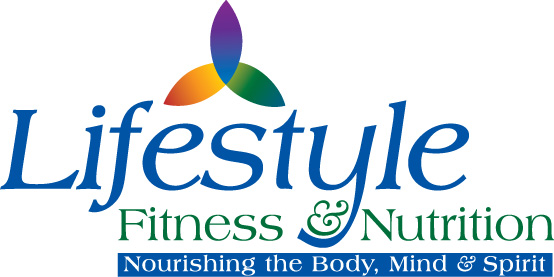 INDIVIDUAL HEALTH PROFILE QUESTIONNAIRELifestyle Fitness & Nutrition3708 Fairways CourtFredericksburg, VA 22408Phone: (540) 898-5219Fax: (540) 891-4050E-mail: dphetrick@verizon.net Basic Information Please complete all information & questions:               Today’s Date_________________Name______________________________________  Cell ________________________Street Address _______________________________ Phone/Home_________________City____________State_____ Zip________Phone/Work_____________Fax_________               Date of Birth _________ Age_______ Race______ Weight (stripped)______ Ht ______               Male(waist measurement)_______ Female(hip measurement)_______                Blood Pressure ___________ Blood Type (A,B,AB,O)______________________               E-mail______________________Referred by______________________________________________________________Occupation: Current _______________________ Past____________________________ Please make a copy of all the information that you return to Lifestyle Fitness & NutritionSo that you can follow along during your consultation& have for your records.INSTRUCTIONS:Complete the Individual Health Profile Questionnaire & Mail/Scan or Fax to:Lifestyle Fitness & Nutrition 3708 Fairways Court, Fredericksburg, VA 22408Fax: 540-891-4050Do you consider your general health to be? 	Excellent		Good		Fair	Poor	What is your outlook on life in general?	Excellent		Good		Fair	Poor	The health consult will address your total health picture; however, we would like to know your top 3 health concerns, symptoms and/or goals: Attach another sheet if more space is needed.1._____________________________________________________________________________________________2. _____________________________________________________________________________________________3. _____________________________________________________________________________________________Do you prefer gradual or comprehensive change changes to diet and lifestyle?_______________________________Are you currently under a physician’s care? ___Yes   ___No       If yes, why? ____________________________________________________________________________________________________________________________________________________________________________________________________________________________________________________________________________________________________________________________________________________________________________________________□ Yes	□ No	Have you ever been hospitalized or had major surgery?Date _____________ Surgery ______________________________________________Date _____________ Surgery _______________________________________________Date _____________ Surgery _______________________________________________Date _____________ Surgery _______________________________________________Date _____________ Surgery _______________________________________________Date _____________ Surgery _______________________________________________Date _____________ Surgery _______________________________________________Date _____________ Surgery _______________________________________________Date _____________ Surgery _______________________________________________□ Yes	□ No	Do you now or have you recently had an infection?			Explain __________________________________________________________________________□ Yes	□ No	Are you taking any medications, antibiotics, pills, or drugs? (include aspirin if you take it to prevent heart disease) *If more space is needed, add additional information to an attached sheet.Do you have or have you had any of the following? (please explain “yes” answers on a separate sheet & enclose with this questionnaire)If any “blood” relatives (e.g., father, mother, grandparents, brothers, sisters, etc.) have had any of the health issues listed on the previous page, please explain.Yes        No___        ___   Father _________________________________________________________________________________       ___   Mother _________________________________________________________________________________       ___   Grandparents ___________________________________________________________________________       ___   Siblings________________________________________________________________________________       ___   Other ______________________________________________________________________________   □ Yes   □ No Have you experienced any weight changes in the last 6 months?                                                        □ Gain ___lbs. □ Loss ___ lbs.□ Yes   □ No  Are you currently on a diet or do you diet frequently? Please Explain.________________	__________________________________________________________________________________________________________________________________________________________________________If you are dieting, does your diet have a name? _______________________________________________ Was it recommended by someone? ________________________________________________________□ Yes   □ No 	Do you maintain a healthy diet (i.e., protein, fresh fruits, grains, vegetables, & cultured dairy)?			Explain_____________________________________________________ __________________________________________________________________________Please give an example of  your typical breakfast, lunch, dinner & snacks. □ Yes   □ No 	Breakfast? Sample of typical breakfast: ____________________________________________________________________________________What time do you normally eat breakfast? ___________	______________________________________________________□ Yes   □ No 	Lunch? Sample of typical lunch: ______________________________________________________________________________________What time do you normally eat lunch? ___________	______________________________________________________□ Yes   □ No     	Dinner? Sample of typical dinner: ______________________________________________________________________________________What time do you normally eat dinner? ___________	______________________________________________________□ Yes   □ No 	Snack? Sample of typical snack: ______________________________________________________________________________________What time do normally snack? _________________________	____________________________________□ Yes   □ No   Do you eat processed/refined carbohydrates (e.g., pasta, white bread, potatoes, snacks, desserts, sugar, candy, artificial sweeteners, MSG, etc.)?  List which ones & how often: _____________________________________________________________________________________				_______________________________________________________________________________Which of the following foods do you prefer to eat the most?____	Meat, eggs, beans 	____ Vegetables				____ Dairy Products____	Fruits			____ Breads, grains, cereals Which of the following foods would you most likely skip?____	Meat, eggs, beans 	____ Vegetables				____ Dairy Products____   Fruits			____ Breads, grains, cerealsWhich of the following foods do you regularly eat and how often?	 _________________________________________________________________________________________List other simple carbohydrates that you eat and tell how often & how much: _________________________________________________________________________________________________________________________________________________________________________________List other fats, how often & how much ___________________________________________________________________________________________		_________________________________________________________________________________________□ Yes   □ No	Do you have a problem with gas/belching?   Explain _____________________________________________________________________________________□ Yes   □ No	Do any foods cause you discomfort?  Explain ________________________________□ Yes   □ No	Are you allergic to any foods?	Explain _______ ______________________________Supplements/Vitamins□ Yes   □ No 	Do you take food supplements/vitamins on a regular basis?If “Yes”, briefly describe the following:Please attach a copy of your current vitamin/supplement schedule if you desire to add additional informationDo you fall asleep easily & sleep soundly?  □ Yes   □ No		What time do you go to bed ?	______ 	Explain _____________________________________________________	What time do you awake? 	______	Explain _____________________________________________________□ Yes   □ No	Do you take anything to help you sleep? 	Explain _____________________________________□ Yes   □ No	Do you frequently wake in the night & have trouble getting back to sleep?_____________________Do you breathe air that is of good quality?□ Yes   □ No	Explain __________________________________________________________________________Do you live in a healthy environment? (please check one)Home ___    Apartment ___    Mobile Home ___    Condo/Townhome ___    Other ___□ Yes   □ No	Explain __________________________________________________________________________Do you work in a healthy environment?□ Yes   □ No	Explain __________________________________________________________________________Hobbies: 	Please list your hobbies and indicate if you might be exposed to toxins (e.g., if you enjoy stained glass assembly, you may be exposed to solvents, lead fumes, etc.; if you enjoy painting, you may be exposed to solvents, petrochemicals, etc)Are you now or were you ever exposed to substances that could endanger health?		(e.g., lead mercury, chemicals, dusts, fumes, gases, etc.)□ Yes   □ No	Explain __________________________________________________________________________What is your source of drinking water?				Filtered	□			Municipal	□								 Bottled	□		          Well	□What is your daily water intake? □		2 glasses (16oz)	□	8 glasses (64 oz)		□	Other□		4 glasses (32 oz)	□	10 glasses (80 oz)	 Do you feel you have an alcohol problem?□ Yes   □ No	Explain ________________________________________________________________________How many times do you urinate each day? ________□ Yes   □ No	Does it burn when you urinate?□ Yes   □ No	Do you get up at night to urinate?□ Yes   □ No	Do you have a urinary tract infection?How many bowel movements do you have per day?	What color/consistency is your bowel movement?□		1 Comments	________________________		□ Brown/Tan		□	Soft□		2 		________________________		□ Green or Black	□	Medium	□		3		________________________		□ Yellow or Red	□	Hard□ Yes   □ No	Do you presently have amalgam/silver fillings. If yes, how many? ______□ Yes   □ No	Have you had amalgam/silver fillings replaced with tooth colored fillings?				If yes, how many? ____________ When?__________________________	 □Yes     □ No	Do you have crowns and/or bridges? If yes, how many?_____________□ Yes   □ No	Do you have any root canal treated teeth? If yes, how many?  _________□ yes   □ No	Have you had implants placed? If yes, how many? ________________□ Yes   □ No	Have you had oral surgery?  (Extractions, TMJ, Periodontal)                                If yes, when?______________________ □ Yes   □ No	Have you been diagnosed with gum/bone disease?__________________ □ Yes   □ No	Are your teeth sensitive to hot, cold, sweet, or pressure? Explain___________________________________________________________________________□ Yes   □ No	Do you have a metallic taste in your mouth? _____________________□ Yes   □ No	Have you noticed a loss of taste and/or smell? Explain_____________________________________________________________________________________________________□ Yes   □ No	Are your mouth and/or lips cracked, dry or sore?________________________□ Yes   □ No	Do you wear any type of removable appliance?  If yes, indicate type:				□ Upper Denture  	□ Lower Denture 	 	□ Upper Partial Denture  □ Lower Partial Denture 			 	□ Splint 	□ Night Guard  		□ Other           □ Yes   □ No	Have you ever been diagnosed with a Cavitation?  (A Cavitation refers to a toxin-containing hole in the jawbone at the site of a previously extracted tooth). If so, please explain______________________________ Do you or have you ever smoked or used tobacco?  □ Yes   □ No If yes, how many years? _______Do you feel you have a drug habit? □ Yes   □ No   If yes, how many years? _______	Explain ______________________________________________________________________________________Do you engage in exercise or regular physical activity (totaling at least 20 minutes 5 days of the week)? □ Yes   □ NoWalking		           ________________ 		_____________	Running                              ________________              ______________Hiking                                _________________            _______________Bicycle                              _________________             _______________Eliptical Trainer                _________________            ________________Rowing                             __________________           ________________Strength Training             __________________           ________________Pilates                               __________________           ________________Yoga                                ___________________         _________________Tai Chi                            ___________________           _________________CrossFit                           __________________            _________________NameDoseReasonReason_____________________________________________________________________________________________________________________________________________________________________________________________________________________________________________________________________________________________________________________________________________________________________________________________________________________________________________________________________________________________________________________________________________________________________________________________________________________________________________________________________________________________________________________________________________________________________________________________________________________________________________________________________________________________________________________________________________________________________________________________________________________________________________________________________________________________________Yes  NoYes  NoYes  NoYes  No□  □ Heart Disease/Arteriosclerosis□  □ Cancer:                  Type_____________□  □ Rheumatoid Arthritis□  □ Nervousness□  □ High/Low                   Blood Pressure□  □ Radiation Treatments□  □ Osteoarthritis□  □ Hallucinations□  □ Chest Pain□  □ Chemotherapy                    Treatment□  □ Joint Pain/Swelling□  □ Autism□  □ High Cholesterol□  □ Tumors/ Growths□  □ Bone Fractures□  □ Antidepressants□  □ High Triglyceride□  □ Stomach/                  Intestinal Disorder□  □ Gout□  □ Psychiatric Care□  □ Blood Disease□  □ Bowel Disorder□  □ Cortisone/Steroids□  □ Suicidal□  □ Stroke□  □ Iron Overload                  Hemochromatosis□  □ Ulcers□  □ Depression□  □ Bruise Easily□  □ Frequent Diarrhea□  □ Chronic Fatigue                  Syndrome□  □ Sinus Headaches□  □ Varicose Veins□  □ Constipation□  □ Fibromyalgia□  □ Alzheimer’s Disease□  □ Anemia□  □ Anorexia□  □ Unexplained Fever□  □ Dementia□  □ Bleeding Disorders/                  Hemophilia□  □ Bulimia□  □ Swollen                  Glands/Nodes□  □ Difficulty                  Concentrating□  □ Leukemia□  □ Diabetes:                  Type____________□  □ Venereal Disease□  □ Allergies (To-Medicines)Type____________□  □ Sickle Cell Disease□  □ Hypoglycemia□  □ AIDS□  □ Allergies (To Food)□  □ Osteoporosis□  □ Excessive Thirst□  □ HIV Positive□  □ Allergies                  (To Pollen/Dust)□  □ Breathing Problem                  Shortness of Breath□  □ Night Sweats□  □ Blood Transfusion□  □ Hives/Rashes□  □ Lung Disease□  □ Liver Disease□  □ Herpes□  □ Excessive                  Perspiration□  □ Snoring□  □ Hepatitis□  □ Bleeding Gums□  □ Cold/Clammy Skin□  □ Frequent Cough□  □ Yellow Jaundice□  □ Periodontal (Gum)                  Disease□  □ Speech Disorders□  □ Sinus Trouble□  □ Kidney Problems□  □ Cold Sores/                  Fever Blisters□  □ Drug Addiction□  □ Asthma□  □ Renal Dialysis□  □ Mouth Ulcers□  □ ALS/                  Lou Gehrig’s Disease□  □ Emphysema□  □ Gall Bladder                  Disease/Stones □  □ Frequent Tooth                  Decay□  □ Epilepsy/Seizures□  □ Tuberculosis□  □ Thyroid Disease□  □ Bad Breath                  (Halitosis)□  □ Convulsions□  □ Hemorrhoids□  □ Parathyroid Disease□  □ Dentures□  □ Vision Problems□  □ Overweight□  □ Pregnant/Uncertain                  (currently)□  □ Calculus (Tartar)                  on Teeth□  □ Glaucoma□  □ Underweight□  □ Nursing□  □ Fainting/Dizziness□  □ Ear Problems□  □ Prostate Problems□  □ Numbness□  □ Sleep Disorders□  □ Chronic Migraines/or                  HeadachesDIETFOODS AND  NUTRITIONFOODSSERVINGS (How Often)SERVINGS (How Often)SERVINGS (How Much) (Indicate portion size if you don’t know ounces)SERVINGS (How Much) (Indicate portion size if you don’t know ounces)SERVINGS (How Much) (Indicate portion size if you don’t know ounces)SERVINGS (How Much) (Indicate portion size if you don’t know ounces)High Protein FoodsPer DayPer WeekOuncesSmallMediumLargeBeef__________________________________________________________________Pork__________________________________________________________________Poultry__________________________________________________________________Fish__________________________________________________________________Cheese__________________________________________________________________Eggs__________________________________________________________________Nuts__________________________________________________________________Whole grains__________________________________________________________________Beans/Peas__________________________________________________________________Tofu__________________________________________________________________Protein Powder__________________________________________________________________FOODS AND  NUTRITIONFOODSSERVINGS (How Often)SERVINGS (How Often)SERVINGS (How Much) (Indicate portion size if you don’t know ounces)SERVINGS (How Much) (Indicate portion size if you don’t know ounces)SERVINGS (How Much) (Indicate portion size if you don’t know ounces)SERVINGS (How Much) (Indicate portion size if you don’t know ounces)High Calcium FoodsPer DayPer WeekOuncesSmallMediumLargeSardines______________________________________________________Salmon______________________________________________________Milk______________________________________________________Buttermilk______________________________________________________Plain Yogurt ______________________________________________________Flavored Yogurt______________________________________________________Cottage Cheese______________________________________________________Cheeses (soft)Cheeses (hard)______________________________________________________FOODSSERVINGS (How Often)SERVINGS (How Often)SERVINGS (How Much) (Indicate portion size if you don’t know ounces)SERVINGS (How Much) (Indicate portion size if you don’t know ounces)SERVINGS (How Much) (Indicate portion size if you don’t know ounces)SERVINGS (How Much) (Indicate portion size if you don’t know ounces)High Oxalate FoodsPer DayPer WeekOuncesSmallMediumLargeSpinach______________________________________________________Beet greens______________________________________________________Rhubarb______________________________________________________Swiss chard______________________________________________________High Purine FoodsLiver______________________________________________________Kidney______________________________________________________Sweetbreads______________________________________________________Fish Roe______________________________________________________High Citrate FoodsLemons (whole)______________________________________________________Lemon juice______________________________________________________Oranges (whole)______________________________________________________Orange juice______________________________________________________Grapefruit (whole)______________________________________________________Grapefruit juice______________________________________________________CarbohydratesPotatoes______________________________________________________Bread______________________________________________________Rice______________________________________________________Pasta______________________________________________________Cereals______________________________________________________Cake, Pies______________________________________________________Cookies______________________________________________________Ice Cream______________________________________________________FOODS AND  NUTRITIONFOODSSERVINGS (How Often)SERVINGS (How Often)SERVINGS (How Much) (Indicated portion size if you don’t know ounces)SERVINGS (How Much) (Indicated portion size if you don’t know ounces)SERVINGS (How Much) (Indicated portion size if you don’t know ounces)SERVINGS (How Much) (Indicated portion size if you don’t know ounces)FatsPer DayPer WeekOuncesSmallMediumLargeMargarine______________________________________________________Butter______________________________________________________Yogurt Spread______________________________________________________Vegetable Oil______________________________________________________Olive Oil______________________________________________________Cream______________________________________________________Vitamin/SupplementDose (per use)Total Dose (per day)Brand NameReason________________________________________________________________________________________________________________________________________________________________________________________________________________________________________________________________________________________________________________________________________________________________________________________________________________________________________________________________________________________________________________________________________________________________________________________________________________________________________________________________________________________________________________________________________________________________________________________________________________________________________________________________________________________________________________________________________________LIFESTYLE INFORMATIONLifestyle InformationHobbyPossible Exposure_______________________________________________________________________________________________________________________________________________________________________________________________________________________________________________________________________________________________________________________________________________________________________________________________________________________________________________________________________What else do you drink?What else do you drink?DayWeekDayWeekDay WeekOtherEnter amount Per day/weekin blocksSoda/Pop□□Tea (regular)□□White Wine□□____________Enter amount Per day/weekin blocksOrange Juice□□Tea (herbal)□□Beer□□____________Enter amount Per day/weekin blocksOther Juice□□Coffee(regular)□□Hard Liquor□□____________Enter amount Per day/weekin blocksMilk□□Coffee (decaf)□□Other□□____________Soy Milk□□Red Wine□□____________DENTAL INFORMATION TO BE COMPLETED BY THE CLIENTMORE GENERAL INFORMATIONTobacco SourceFrequency per day□ Cigarettes__________□ Cigars__________□ Pipe__________□ Chewing Tobacco__________□ Second Hand Exposure__________EXERCISE INFORMATIONTypeDuration/WorkoutTimes/WeekAerobic                                   ___________________________Please mail/Fax/Scan the entire questionnaire to:Lifestyle Fitness & Nutrition3708 Fairways CourtFredericksburg, VA 22408540-898-5219Fax: 540-891-4050Signature:                                                                                              Date:Confidentiality Statement: Lifestyle Fitness & Nutrition guarantees that information supplied by the client will not be given to any other individual, organization, doctor, healthcare facility, or insurance provider without the expressed written consent of the client.